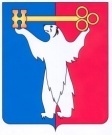 	РОССИЙСКАЯ ФЕДЕРАЦИЯ КРАСНОЯРСКОГО КРАЯГЛАВА ГОРОДА НОРИЛЬСКАРАСПОРЯЖЕНИЕ03.05.2024	г. Норильск   	       № 67О комиссии по регулированию социально-трудовых отношенийВ целях совершенствования деятельности по регулированию социально-трудовых отношений, ведения переговоров для подготовки проектов дополнительных соглашений о внесении изменений и дополнений в Межотраслевое территориальное соглашение, заключенное между Администрацией города Норильска (далее – Администрация), учреждениями (организациями), финансируемыми из бюджета муниципального образования город Норильск (далее – Работодатели), Территориальным объединением профсоюзов «Федерация профсоюзов муниципального образования город Норильск» (далее – Профсоюз), контроля за его исполнением, Создать комиссию по регулированию социально-трудовых отношений и утвердить ее состав (далее – комиссия).От стороны Администрации и Работодателей в состав комиссии включить:От Профсоюза в состав комиссии включить:В период временного отсутствия членов комиссии (отпуск, командировка, временная нетрудоспособность) в работе комиссии принимают участие лица, официально исполняющие обязанности по должности. Полномочия сопредседателя комиссии от Администрации и Работодателей возложить на заместителя Главы города Норильска по экономике и финансам – начальника Финансового управления Администрации города Норильска И.А. Закирьяеву.Полномочия сопредседателя комиссии от Профсоюза стороной определить самостоятельно.Признать утратившими силу:Распоряжение Главы города Норильска от 16.02.2009 № 20 «О комиссии по регулированию социально-трудовых отношений»;Распоряжение Главы города Норильска от 20.11.2018 № 208 «О внесении изменений в распоряжение Главы города Норильска от 16.02.2009 № 20 
«О комиссии по регулированию социально-трудовых отношений»;Распоряжение Главы города Норильска от 11.10.2021 № 168 «О внесении изменений в распоряжение Главы города Норильска от 16.02.2009 № 20 
«О комиссии по регулированию социально-трудовых отношений»;Распоряжение Главы города Норильска от 13.12.2022 № 183 «О внесении изменений в распоряжение Главы города Норильска от 16.02.2009 № 20 
«О комиссии по регулированию социально-трудовых отношений»;Распоряжение Главы города Норильска от 30.05.2023 № 127 «О внесении изменений в распоряжение Главы города Норильска от 16.02.2009 № 20 
«О комиссии по регулированию социально-трудовых отношений».Разместить настоящее распоряжение на официальном сайте муниципального образования город Норильск.Глава города Норильска                                                                                Д.В. КарасевЦюпкоВиктора Владимировичазаместителя Председателя Норильского городского Совета депутатов (по согласованию)Таскина Виктора ЯковлевичаМаркову Светлану Николаевнупредседателя постоянной комиссии Норильского городского Совета депутатов по законности и местному самоуправлению (по согласованию)начальника экспертно-правового отдела Норильского городского Совета депутатов (по согласованию)Закирьяеву Инну Анатольевнузаместителя Главы города Норильска по экономике и финансам – начальника Финансового управления Администрации города НорильскаКоростелевуНаталью Михайловнузаместителя Главы города Норильска по социальной политикеСевастьянову Владиславу Евгеньевнуначальника Управления по персоналу Администрации города НорильскаЮркинуЮлию Владимировнуначальника Правового управления Администрации города НорильскаМагомедовуЛюдмилу Васильевнупредседателя Территориального объединения профсоюзов «Федерация профсоюзов муниципального образования город Норильск», председателя объединения профсоюзных организаций работников образовательных учреждений муниципального образования город Норильск (по согласованию)Лавренову Татьяну Дмитриевну заместителя председателя Территориального объединения профсоюзов «Федерация профсоюзов муниципального образования город Норильск», председателя объединения профсоюзных организаций работников учреждений спорта муниципального образования город Норильск 
(по согласованию)ГалкинуЮлию Евгеньевну председателя первичной профсоюзной организации работников МБУ ДО «Оганерская детская школа искусств» (по согласованию)Серебренникову Галину Сергеевну председателя профсоюзной организации работников дошкольных образовательных учреждений муниципального образования город Норильск (по согласованию)Трегубова Михаила Николаевича заместителя председателя объединения профсоюзных организаций работников образовательных учреждений муниципального образования город Норильск (по согласованию)Шафорост Любовь Даниловну председателя первичной профсоюзной организации работников Управления общего и дошкольного образования Администрации города Норильска (по согласованию)ЛюбителевуТатьяну Евгеньевну заместителя председателя профсоюзной организации работников дошкольных образовательных учреждений муниципального образования город Норильск (по согласованию)